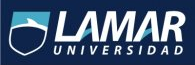 Materia: Comprensión y ExposiciónNombre de la Tarea: Carta formalNombre del docente: Ana Karina Fletes ArrezolaOscar de Jesús Nieto Macias 2 BLa violencia en los programas de televisión, son causa del bulín en las escuelasA favor¿Qué servicios se le ofrecería a la víctima?¿Qué tratamiento estaría disponible para los abusadores?¿Existe una cura para el bulín?¿El bulín será una cosa por defecto?¿Se puede evitar el bulín?¿Cuántas personas han sido víctimas de abusadores?¿Cuántas personas han sido abusadores?¿Se está propagando el bulín?¿El bulín lo propaga la televisión?¿Existen campañas contra el bulín?En contra¿Cómo puedo evitar el bulín?¿Si una persona es víctima se convierte en abusadora?¿Cómo puedo hablar con personas acerca del bulín?¿Qué hacer si intentan abusar de ti?¿El abuso viene desde el rechazo social?¿El abuso es una forma de llamar la atención?¿Se deberían sancionar a los abusadores?¿Las victimas deberían defenderse a la par?¿El bulín es una forma de expresarse?¿Se acabara el bulín algún día?